Unit 6 Genre in ActionPolicy Brief RPW Analysis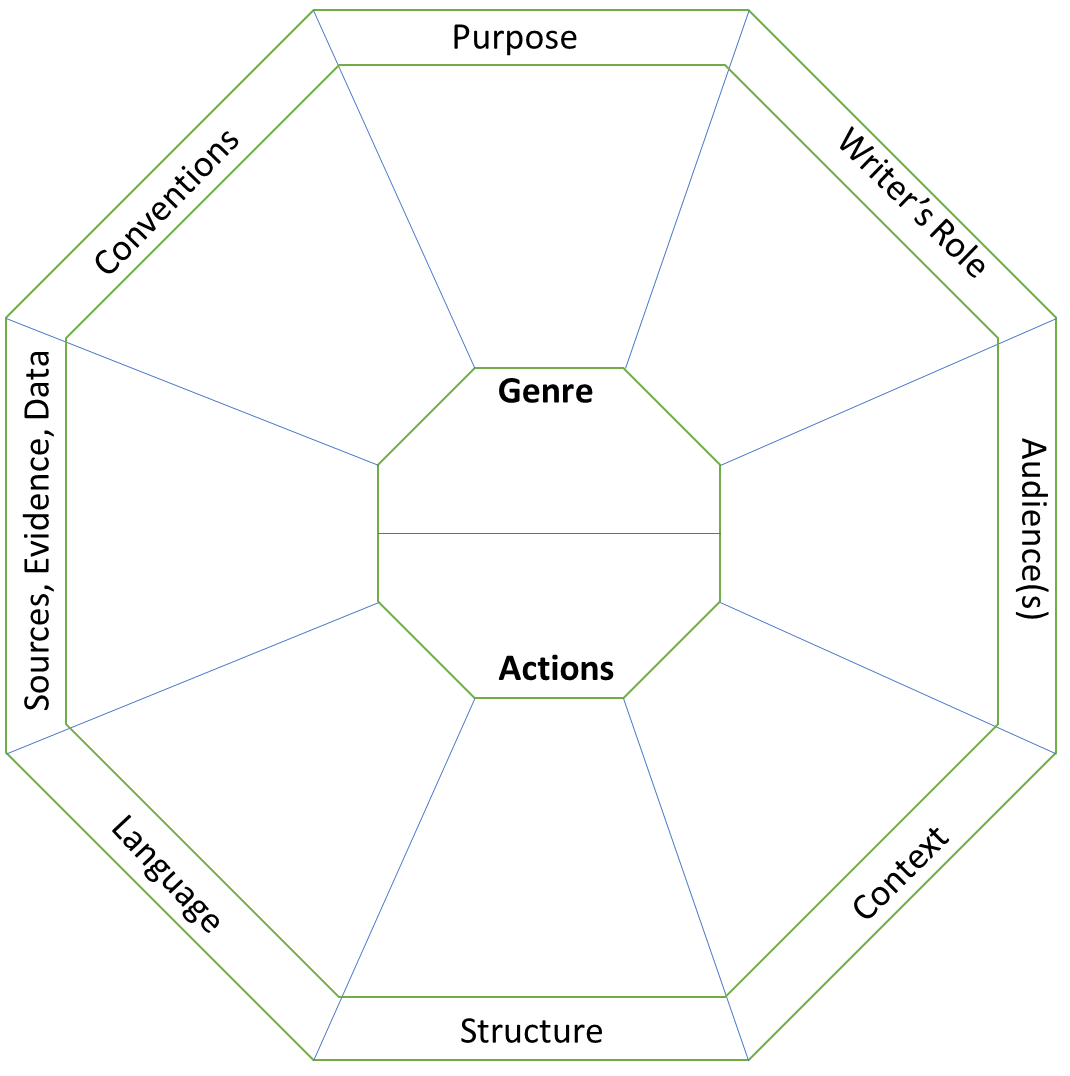 Genre:Policy BriefWriter: What is your role?Audience: Who will read the text?Purpose: Why are you writing the text?Context: What is happening around this issue?Structure: How should you organize your text?Sources: What kind of supporting evidence do you need?Language: What level of technicality should you use? Should you write impersonally or interactively?Conventions: What other features and conventions should be included?